Michigan SHPO Cultural Landscape Identification Form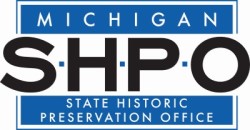 Landscape Overview and Location	Landscape Classification and Type			     							   (Insert aerial photo with boundaries below.)National Register EligibilityForm date: 6/25/2019National Register Eligibility Continued Landscape DescriptionProvide a description of the landscape, including general character of the landscape, specific information regarding the landscape characteristics, and the qualities distinguishing the landscape from its surroundings. This is required for all landscapes.*list and briefly describe each and attach an Architectural Resource Inventory Form for each major resource History of the Cultural LandscapeProvide a general history that includes the people, trends, and time periods that shaped the landscape over time. This could include information on previous owners, land use, construction and alteration dates in a narrative format. This is required for all intensive level surveys and recommended for other identification efforts.  Statement of Significance/Recommendation of EligibilityProvide a detailed explanation of the landscape’s eligibility for the National Register, including an evaluation under the four criteria, discussion of the seven aspects of integrity, and recommendations about eligibility. This is required for all cultural landscapes. Detailed Site Plan/MapProvide a full page site plan or map with important features identified. Site PhotographsProvide photographs to illustrate the significance of the landscape. These photographs should be two to a page with a brief caption beneath. GIS/Locational InformationPlease provide the SHPO with GIS shapefiles when available. References      List references used to research and evaluate landscape.Landscape Historic Name (if applicable)Landscape Historic Name (if applicable)Current/Common Name (if applicable) Current/Common Name (if applicable) Boundary DescriptionBoundary DescriptionCity, State, Zip Code(s)City, State, Zip Code(s)CountyCountyTotal Acres in the LandscapeTotal Acres in the LandscapeParent Cultural LandscapeParent Cultural LandscapeOwnershipPrivate   Public-Local   Public-State   Public-Federal   Historic Designed Landscape  Historic Vernacular Landscape  Ethnographic Landscape  Historic Site   	Other Historic Use  Current UseLandscape Type (Select one or more of the following)Garden (private) Park (public) Green/Common/Plaza Boulevard/Parkway/Trail Other Transportation Agricultural Exhibition/Fairgrounds Mine/Quarry Other Industrial Campus Sports/Recreation Cemetery Commemorative/Memorial Natural Landform or other Geological Formation:    Other, Please Specify: Is the landscape listed in the National Register?Is the landscape listed in the National Register?Yes   No      No      If yes, provide:If yes, provide:Date Listed:Date Listed:NRIS #:If not already listed, complete the information below:If not already listed, complete the information below:If not already listed, complete the information below:If not already listed, complete the information below:If not already listed, complete the information below:If not already listed, complete the information below:If not already listed, complete the information below:If not already listed, complete the information below:If not already listed, complete the information below:If not already listed, complete the information below:Eligible Under:Criterion A    Criterion A    Criterion A    Criterion B    Criterion B    Criterion B    Criterion C    Criterion D    Criterion D    Criteria Considerations:Criteria Considerations:Criteria Considerations:Criteria Considerations:a.     b.     c.     d.     e.     f.     g. a.     b.     c.     d.     e.     f.     g. a.     b.     c.     d.     e.     f.     g. a.     b.     c.     d.     e.     f.     g. a.     b.     c.     d.     e.     f.     g. a.     b.     c.     d.     e.     f.     g. Not Eligible    Not Eligible    Area(s) of SignificanceArea(s) of SignificanceArea(s) of SignificanceArea(s) of SignificancePeriod(s) SignificancePeriod(s) SignificancePeriod(s) SignificancePeriod(s) SignificanceIntegrity – Does the landscape possess integrity in all or some of the 7 aspects?Integrity – Does the landscape possess integrity in all or some of the 7 aspects?Integrity – Does the landscape possess integrity in all or some of the 7 aspects?Integrity – Does the landscape possess integrity in all or some of the 7 aspects?Integrity – Does the landscape possess integrity in all or some of the 7 aspects?Integrity – Does the landscape possess integrity in all or some of the 7 aspects?Integrity – Does the landscape possess integrity in all or some of the 7 aspects?Integrity – Does the landscape possess integrity in all or some of the 7 aspects?Integrity – Does the landscape possess integrity in all or some of the 7 aspects?Integrity – Does the landscape possess integrity in all or some of the 7 aspects?Integrity – Does the landscape possess integrity in all or some of the 7 aspects?Integrity – Does the landscape possess integrity in all or some of the 7 aspects?Integrity – Does the landscape possess integrity in all or some of the 7 aspects?Integrity – Does the landscape possess integrity in all or some of the 7 aspects?Integrity – Does the landscape possess integrity in all or some of the 7 aspects?General Integrity:General Integrity:Intact Intact Intact Intact Altered Altered Altered Altered Moved Moved Moved Date(s):Date(s):Location Design  Design  Design  Design  Materials Materials WorkmanshipWorkmanshipSetting  Setting  Feeling Feeling Feeling AssociationCondition of District?Condition of District?Condition of District?Good   Good   Good   Good   Good   Fair    Fair    Fair    Fair    Poor    Poor    Poor    Threats to Resource? Threats to Resource? Threats to Resource? Survey DateRecorded ByFor SHPO Use OnlyFor SHPO Use OnlySHPO Concurrence?:  Y / NSHPO Concurrence?:  Y / NSHPO Concurrence?:  Y / NDate:Natural Features Natural Features TopographyVegetationWaterGeologyEcologyClimateDesigned/Cultural Features Designed/Cultural Features Land use patternsPlanting patternsBoundary demarcations Spatial organization/layoutCirculation NetworksViews and vistas Water features Buildings, structures, and objects*Small-scale elements (markers, statuary, site furnishings)Other (including ephemeral qualities – sounds, activities, wildlife, smells, etc.)